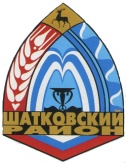 Сельский Совет Смирновского сельсоветаШатковского муниципального района Нижегородской областиР Е Ш Е Н И Е16.01.2018 г                                                                   № 2Об утверждении Перечня муниципального имущества администрации Смирновского сельсовета Шатковского муниципального района Нижегородской области, предназначенного для содействия развитию малого и среднего предпринимательства на территории Смирновского сельсовета Шатковского муниципального района  Нижегородской областиВ целях эффективного использования муниципального имущества администрации Смирновского сельсовета Шатковского муниципального района, на основании Федерального Закона  «Об общих принципах организации местного самоуправления в Российской Федерации» №131-ФЗ от 06.10.2003г., в соответствии со статьёй 18 Федерального закона  от 24.07.2007г. №209-ФЗ «О развитии малого и среднего предпринимательства  в Российской Федерации»,Сельский Совет решил:      1. Утвердить прилагаемый Перечень муниципального имущества администрации Смирновского сельсовета  Шатковского муниципального района Нижегородской области, предназначенного для содействия развитию малого и среднего предпринимательства на территории Смирновского сельсовета Шатковского муниципального района Нижегородской области.     2. Обнародовать настоящее решение на информационных щитах и опубликовать на официальном сайте администрации Шатковского муниципального района в информационно-телекоммуникационной сети "Интернет . Глава местного самоуправления Смирновского сельсоветаШатковского муниципального района                                                     Ю.Н.БалашовУтверждён сельским Советом Смирновского сельсовета   Шатковского муниципального района Нижегородской области  от  16.01.2018  г. № 2Перечень муниципального имущества Администрации Смирновского сельсовета Шатковского муниципального района Нижегородской области, предназначенного для содействия развитию малого и среднего предпринимательства на территории Смирновского сельсовета Шатковского муниципального района Нижегородской областиНаименование имуществаАдресГод постройки, выпуска, площадьБалансовая, кадастровая стоимостьтыс. руб.Котельная - нежилое помещение Нижегородская область, Шатковский район, с.Смирново, ул.Молодежная, д.51986 года постройки, 240 кв.м.4552,3